پروپوزال آنالیز سئو سایتپروپوزال سئوآنالیز سایت در ساختار URL بررسی وضعیت Page Autority و Domain Autority آنالیز کیفیت محتوای سایت و Duplicate Content‌ بررسی وضعیت فعالیت سایت در Social Media	 بررسی وضعیت رتبه الکسا آنالیز وضعیت Structure Data، سایت مپ و Robot.txt بررسی وضعیت لینک سازی داخلی و Link Building  بررسی وضعیت لینک سازی خارجی  بررسی سئو لینک‌های شکسته	 بررسی وضعیت کیفیت هاست	 آنالیز سرعت سایت و تعداد درخواست به سرور گزارش جامع عوامل کندی سایت بررسی سئو وبلاگ سایت بررسی وضعیت سئوی کدهای داخلی سایت بررسی سئو سایت رقبای اصلی بررسی سئوی محلی سایت آنالیز سایت و جایگاه رقبای اصلی تحقیق بازار و کلمات کلیدی برآورد هزینه پروژه بهبود سئوپروپوزال سئوبعضی از این خدمات به هم وابسته هستد و بعضی از آن ها نیز، به همدیگر وابسته نیستند. این بستگی به پروژه ای دارد که قرار است خدمات به آن ها ارائه دهیم.همین طور که پیش تر هم گفته شد، خدمات رایج در زمینه سئو و بهینه سازی وب سایت، بسیار متنوع و گسترده می باشد. برای هر پروژه بسته به شرایط آن، خدمات متفاوتی تعریف می شود. با این وجود، همیشه دقت کنید که در پروپوزال شما هر فعالیتی باید مشخص بوده و هزینه آن تعیین گردد.به این نکته توجه کنید که اگر زمان و هزینه درستی برای خدمات بهینه سازی پروژه تخمین نزنید، معمولا در انتهای پروژه دچار ضرر و زیان خواهید شد. در واقع شما مجبور خواهید بود که کارهایی را روی آن پروژه انجام دهید، که قبلا برای آن صورت حسابی نفرستاده اید.از طرفی چون دوست دارید که پروژه موفق بشود، شما فعالیت های اضافه دیگری بر روی پروژه انجام خواهید داد که از سمت کارفرما، عملا نادیده گرفته خواهد شد. در واقع اشتباه های ما در آنالیز و تحلیل اولیه و ارائه ندادن یک پروپوزال درست، باعث می شود که به دلیل ندیدن برخی موارد، عملا پولی بابت خدمات شما توسط مشتری در نظر گرفته نشود.ما خدمات سئو را به ۵ دسته اصلی تقسیم کرده ایم (البته می توان خیلی آن را گسترده تر کرد) که این ۵ دسته عبارتند از:خدمات تکنیکال سئوخدمات بازاریابی محتواخدمات لینک سازیخدمات لوکال سئوخدمات آنالیز و مشاورهطراحی سایت و بهینه سازی وب سایت سئوپیچ https://seopich.com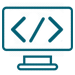 